               ΕΛΛΗΝΙΚΗ ΔΗΜΟΚΡΑΤΙΑ                                         ΟΡΘΗ ΕΠΑΝΑΛΗΨΗΠΕΡΙΦΕΡΕΙΑ ΚΕΝΤΡΙΚΗΣ ΜΑΚΕΔΟΝΙΑΣ                      Π.Ε. ΗΜΑΘΙΑΣ 				 ΔΗΜΟΣ ΗΡΩΙΚΗΣ ΠΟΛΕΩΣ  ΝΑΟΥΣΑΣ					ΑΠΟΣΠΑΣΜΑΑπό το Πρακτικό της αριθμ. 26ης - 23/06/2021    ΤακτικήςΣυνεδρίασης της Οικονομικής Επιτροπής του Δήμου Η.Π. ΝάουσαςΑριθμός  Απόφασης  262/2021ΘΕΜΑ: «Αναμόρφωση Ολοκληρωμένου Πλαισίου Δράσης (Ο.Π.Δ.) έτους 2021 (κωδικοί εσόδων 5. «χρηματικό Υπόλοιπο» και εξόδων 8. «προβλέψεις-οφειλές) - εισήγηση στο Δημοτικό Συμβούλιο».Στη Νάουσα  και στο δημοτικό κατάστημα σήμερα στις 23 του μήνα Ιουνίου   του έτους 2021 ημέρα της εβδομάδας Τετάρτη  και ώρα  10:00 π.μ. έως 11:00 π.μ. συνήλθε σε δια περιφοράς  συνεδρίαση   ( μέσω τηλεφώνου) Τακτική Συνεδρίαση η Οικονομική Επιτροπή, ύστερα από τη με αρ. πρωτ. 9327/18-06-2021 έγγραφη πρόσκληση του Προέδρου, που δόθηκε στον κάθε σύμβουλο σύμφωνα με το με το άρθρο 77 του Ν. 4555/2018 όπως τροποποιήθηκε και ισχύει και τις διατάξεις του άρθρου 10   της Πράξης Νομοθετικού Περιεχομένου (ΦΕΚ 55/Α/11-3-2020 –  «κατεπείγουσες διατάξεις για τη λειτουργία Δήμων και Περιφερειών κατά τη διάρκεια της λήψης μέτρων αποφυγής της διάδοσης του κορωνοϊού COVID-19» και τις με αριθμό 163/29-05-2020, 426/13-11-2020 εγκυκλίους  του Υπουργείου Εσωτερικών. Αφού διαπιστώθηκε ότι υπάρχει νόμιμη απαρτία (άρθρο 75 του Ν.3852/10), δεδομένου ότι σε σύνολο εννέα (9) μελών ήταν παρόντα (δια περιφοράς) τα εφτά   (7)  μέλη:	  ΠΑΡΟΝΤΕΣ				                     	ΑΠΟΝΤΕΣΚαραγιαννίδης Αντώνιος (Πρόεδρος)                1) Βαλσαμίδης ΣταύροςΑδαμίδης Παύλος                                               2) Δολδούρης Θεόδωρος       Λακηνάνος Αγγελάκης                                         Τσέλιος ΣταύροςΘανασούλης ΔημήτριοςΤασιώνας ΓεώργιοςΤζουβάρας ΒασίλειοςΟι οποίοι δεν προσήλθαν αν και νόμιμα προσκλήθηκαν  Στη συνεδρίαση ήταν παρούσα και η Ανθοπούλου Μυρούλα υπάλληλος του Δήμου για την τήρηση των πρακτικών.             Ο Πρόεδρος κήρυξε την έναρξη της δια περιφοράς (μέσω τηλεφώνου) τακτικής συνεδρίασης της Οικονομικής Επιτροπής και  εισηγούμενος το 12ο  θέμα της    ημερήσιας διάταξης για την: «Αναμόρφωση Ολοκληρωμένου Πλαισίου Δράσης (Ο.Π.Δ.) έτους 2021 (κωδικοί εσόδων 5. «χρηματικό Υπόλοιπο» και εξόδων 8. «προβλέψεις-οφειλές)- εισήγηση στο Δημοτικό Συμβούλιο»  έθεσε υπόψη των μελών την υπ’ αρ. 9351/18-06-2021  εισήγηση του Οικονομικού Τμήματος – Γραφείο Προϋπολογισμού   της Δ/νσης Οικονομικών, η οποία έχει ως εξής:Έχοντας  υπόψη :Την Κ.Υ.Α. υπ' αριθμ. οικ. 46735/25-7-2020 (ΦΕΚ 3170 Β/01-08-2020): «Παροχή οδηγιών για την κατάρτιση του προϋπολογισμού των δήμων, οικονομικού έτους 2021 – μερική τροποποίηση της αριθμ. 7028/2004 απόφασης (Β '253) »Την υπ΄αριθμ. 235/18-12-2020 απόφαση Δημοτικού Συμβουλίου με την οποία εγκρίθηκε ο Προϋπολογισμός εσόδων – εξόδων και το Ολοκληρωμένο Πλαίσιο Δράσης του Δ.Η.Π. Νάουσας έτους 2021 με Α.Δ.Α.: 9ΥΟΖΩΚ0-1ΨΠΤο με αρ.πρωτ.331/20-01-21 έγγραφο της Αποκεντρωμένης Διοίκησης Μακεδονίας –Θράκης (πρωτ. εισερχ. στο Δ.Η.Π.Νάουσας 525/20-01-21)  με θέμα : «Έλεγχος νομιμότητας της αριθ. 235/2020 απόφασης του δημοτικού συμβουλίου Δ.Η.Π. Νάουσας, αναφορικά με την έγκριση, του προϋπολογισμού και του Ολοκληρωμένου Πλαισίου Δράσης (Ο.Π.Δ.) έτους 2021.» Την υποχρέωση υποβολής στοχοθεσίας  οικονομικών αποτελεσμάτων Ο.Τ.Α. και συμπλήρωσης των προτύπων αρχείων excel στην ιστοσελίδα του ΥΠΕΣ ( https://www.ypes.gr/apokentromeni-dioikisi-aytodioikisi/kombos-dialitoyrgikotitas/prodiagrafes-domi-periexomeno-anaforon/protypa-archeia-excel )  σύμφωνα με την εγκύκλιο 8/17197/8-3-19 – Α.Δ.Α:ΩΛ98465ΧΘ7-Ζ54 του Υπουργείου Εσωτερικών ,την Κ.Υ.Α 34574/5-7-18 (ΦΕΚ 2942/20.7.18 τεύχος Β΄) και το με αρ.πρωτ.44485/6-8-18 έγγραφο του Υπουργείου Εσωτερικών , το άρθρο 202 του Ν.4555/18 (Φ.Ε.Κ.133/19-7-18 τεύχος Β΄), την με αρ. εγκύκλιο του Υπ. Εσωτερικών:61528/28-9-20 με θέμα «Πίνακες Στοχοθεσίας Οικονομικών Αποτελεσμάτων έτους 2021» ,σχετ. η 34574/05-07-2018 (Β΄ 2942 και 3635) απόφαση των Υπ. Εσωτερικών & Οικονομικών Τα στοιχεία του Μητρώου Δεσμεύσεων και των στοιχείων των τραπεζικών λογαριασμών με 31/12/2020 που τηρεί ο Δ.Η.Π.Νάουσας Το γραμμάτιο είσπραξης 10001/11-02-2021: 3.325.716,01 € που αφορά την είσπραξη του χρηματικού υπολοίπου προηγούμενης χρήσης Την απόφαση  20/2021 του Δημοτικού Συμβουλίου «3η Αναμόρφωση Προϋπολογισμού 2021 –Ο.Υ με Α.Δ.Α.: 9Β8ΜΩΚ0-ΖΡΒ η οποία εγκρίθηκε με το αρ.πρωτ.15497/18.03.21 έγγραφο της Αποκεντρωμένης Διοίκησης Μακεδονίας –Θράκης (πρωτ. εισερχ. στο Δ.Η.Π.Νάουσας 4395/19-03-21) όπου αναμορφώθηκαν οι κωδικοί εσόδων 5. «Χρηματικό Υπόλοιπο» και εξόδων 8. «Προβλέψεις – Οφειλές» και επειδή στο άρθρο 3 της Κ.Υ.Α 34574/5-7-18 (ΦΕΚ 2942/20.7.18 τεύχος Β΄) αναγράφονται τα εξής:«Αναμόρφωση των οικονομικών στόχων του ΟΠΔ1. Οι στόχοι εσόδων, εξόδων και απλήρωτων υποχρεώσεων των Πινάκων Στοχοθεσίας Οικονομικών Αποτελεσμάτων του ΟΠΔ αναμορφώνονται υποχρεωτικά κατά το χρόνο υποχρεωτικής αναμόρφωσης του προϋπολογισμού και έως το τέλος Φεβρουαρίου του έτους που αφορά η στοχοθεσία. Για την αναμόρφωση αυτή λαμβάνονται υπόψη τα πραγματικά αποτελέσματα όπως αυτά έχουν διαμορφωθεί την 31.12 του έτους που προηγείται της στοχοθεσίας (συμπεριλαμβανομένων των στοιχείων διαθεσίμων και απλήρωτων υποχρεώσεων). Κατά την υποχρεωτική αναμόρφωση, δύναται να τροποποιηθεί η χρονική κατανομή των στόχων τηρώντας τις αρχές και τις οδηγίες κατάρτισης της στοχοθεσίας που περιγράφονται στα άρθρα 1 και 2 της παρούσας.2. Μετά την υποχρεωτική αναμόρφωση του ΟΠΔ, οι στόχοι δύνανται να αναμορφωθούν μία φορά, έως το τέλος Ιουνίου, του έτους που αφορά η στοχοθεσία. Περαιτέρω, οι στόχοι δεν τροποποιούνται, ανεξαρτήτως εάν απαιτείται ή πραγματοποιείται αναμόρφωση του προϋπολογισμού κατά τη διάρκεια του έτους.3.  Η επικαιροποίηση του υποτομέα SI 313 «Τοπική Αυτοδιοίκηση» του ΜΦΓΚ ως προς τους ενταγμένους σε αυτό φορείς συνεπάγεται την υποχρέωση ανάλογης αναμόρφωσης του ΟΠΔ του ОТА, εφόσον εντάσσεται στη Γενική Κυβέρνηση νομικό πρόσωπο του ОТА. Η αναμόρφωση πραγματοποιείται εντός δύο μηνών από το μήνα δημοσίευσης της τροποποίησης του ΜΦΓΚ και σε κάθε περίπτωση από την έναρξη του ημερολογιακού τριμήνου που έπεται της προθεσμίας αυτής.» Τροποποιούμε τον πίνακα στοχοθεσίας 5Α του προϋπολογισμού 2021 ως προς τα παρακάτω σημεία:Α. ΣΤΟΧΟΘΕΣΙΑ ΕΣΟΔΩΝΤροποποίηση της γραμμής 6 (Διαθέσιμα): από το αρχικό ποσό: 3.370.000,00 ευρώ στο 3.325.716,01 ευρώ. Τροποποίηση της γραμμής 7 (5. Χρηματικό υπόλοιπο): από το αρχικό ποσό: 3.370.000,00 ευρώ στο 3.325.716,01 ευρώ.Β. ΣΤΟΧΟΘΕΣΙΑ ΕΞΟΔΩΝΓ.1 ΥΨΟΣ ΑΠΛΗΡΩΤΩΝ ΥΠΟΧΡΕΩΣΕΩΝ ΚΑΤΑ ΤΗΝ 31/12 ΠΡΟΗΓΟΥΜΕΝΟΥ ΟΙΚ. ΕΤΟΥΣΤροποποίηση από το ποσό των 627.522,92 ευρώ που είχε αρχικά υπολογισθεί κατά τη σύνταξη του Προϋπολογισμού οικ. Έτους 2021, στο οριστικό 502.216,71 ευρώ, ποσό που προέκυψε κατά το κλείσιμο του οικ. Έτους 2020 Γραμμή 4 ΠΛΗΡΩΜΕΣ Π.Ο.Ε.Τροποποίηση από το ποσό των 591.622,62 ευρώ που είχε αρχικά υπολογισθεί κατά τη σύνταξη του Προϋπολογισμού οικ. Έτους 2021, στο οριστικό 466.316,41 ευρώ, ποσό που προέκυψε κατά το κλείσιμο του οικ. Έτους 2020 και Γραμμή 6 (Αποθεματικό) τροποποίηση από το ποσό των 100.000,00 στο ποσό των 181.022,22Η Οικονομική Επιτροπή καλείται να καταρτίσει το τροποποιημένο σχέδιο του Ολοκληρωμένου Πλαισίου Δράσης Δήμου Ηρωικής Πόλεως Νάουσας  για το έτος 2021 και να το καταθέσει στο Δημοτικό Συμβούλιο. Επισυναπτόμενος πίνακας :Νέος Πίνακας (5.Α) Στοχοθεσίας οικονομικών αποτελεσμάτων Δήμου Ηρωικής Πόλεως Νάουσας  έτους 2021Ακολούθως, ο Πρόεδρος κάλεσε τα μέλη να αποφασίσουν σχετικά.Η Οικονομική Επιτροπή λαμβάνοντας υπόψη:Την εισήγηση του ΠροέδρουΤην υπ’ αρ. 9351/18-06-2021  εισήγηση του Οικονομικού Τμήματος – Γραφείο Προϋπολογισμού   της Δ/νσης ΟικονομικώνΤην Κ.Υ.Α. υπ' αριθμ. οικ. 46735/25-7-2020 (ΦΕΚ 3170 Β/01-08-2020)Το με αρ.πρωτ.331/20-01-21 έγγραφο της Αποκεντρωμένης Διοίκησης Μακεδονίας –Θράκης (πρωτ. εισερχ. στο Δ.Η.Π. Νάουσας 525/20-01-21)  με θέμα : «Έλεγχος νομιμότητας της αριθ. 235/2020 απόφασης του δημοτικού συμβουλίου Δ.Η.Π. Νάουσας, αναφορικά με την έγκριση, του προϋπολογισμού και του Ολοκληρωμένου Πλαισίου Δράσης (Ο.Π.Δ.) έτους 2021.»Την υποχρέωση υποβολής στοχοθεσίας  οικονομικών αποτελεσμάτων Ο.Τ.Α. και συμπλήρωσης των προτύπων αρχείων excel στην ιστοσελίδα του ΥΠΕΣ, σχετ.  34574/05-07-2018 (Β΄ 2942 και 3635) απόφαση των Υπ. Εσωτερικών & Οικονομικών Την απόφαση  20/2021 του Δημοτικού Συμβουλίου «3η Αναμόρφωση Προϋπολογισμού 2021 –Ο.Υ με Α.Δ.Α.: 9Β8ΜΩΚ0-ΖΡΒ η οποία εγκρίθηκε με το αρ.πρωτ.15497/18.03.21 έγγραφο της Αποκεντρωμένης Διοίκησης Μακεδονίας –Θράκης (πρωτ. εισερχ. στο Δ.Η.Π.Νάουσας 4395/19-03-21) Το άρθρο 75 του Ν. 3463/2006 «Αρµοδιότητες – Άσκηση αρµοδιοτήτων ∆ήµων και Κοινοτήτων» το οποίο συµπληρώθηκε µε το άρθρο 94 του Ν. 3852/2010 «Πρόσθετες αρµοδιότητες δήµων» Τα  άρθρα 65, 67, 69 και 72  του Ν. 3852/2010 όπως τροποποιήθηκαν και ισχύουν σήμερα       ΟΧΙ ψήφισε ένας (1) ο κ. Λακηνάνος  και τοποθετήθηκε:  Το ολοκληρωμένο πρόγραμμα δράσης έχει καταψηφισθεί από την Λάική Συσπείρωση όπως κι ο προϋπολογισμός έτους  Κατά και σήμερα        Ο κ. Τσέλιος ψήφισε ΝΑΙ και τοποθετήθηκε:είναι σοβαρά θέματα που θα έπρεπε να συζητηθούν τουλάχιστον με τηλεδιάσκεψη επιφυλάσσομαι για την οριστική τοποθέτηση και ψήφιση στο Δημοτικό Συμβούλιο       ΝΑΙ ψήφισαν έξι (6): Καραγιαννίδης Αντώνιος(Πρόεδρος), Αδαμίδης Παύλος, Τζουβάρας Βασίλειος, Τασιώνας Γεώργιος, Θανασούλης Δημήτριος , Τσέλιος Σταύρος                                                          ΑΠΟΦΑΣΙΖΕΙ ΚΑΤΑ ΠΛΕΙΟΨΗΦΙΑΚαταρτίζει  το τροποποιημένο σχέδιο του Ολοκληρωμένου Πλαισίου Δράσης Δήμου Ηρωικής Πόλεως Νάουσας  για το έτος 2021 όπως εμφανίζεται στον επισυναπτόμενο Νέο Πίνακα 5.Α) Στοχοθεσίας οικονομικών αποτελεσμάτων Δήμου Ηρωικής Πόλεως Νάουσας  έτους 2021, ο οποίος αποτελεί αναπόσπαστο μέρος της παρούσας απόφασης και εισηγείται την απόφαση αυτή στο Δημοτικό Συμβούλιο Ηρ. Πόλης Νάουσας προς έγκριση και λήψη σχετικής απόφασης.Η ορθή επανάληψη έγινε γιατί εκ παραδρομής ανεγράφησαν λανθασμένα ποσά στην στοχοθεσία εξόδων στο εισηγητικό μέρος της παρούσας, χωρίς να μεταβάλλεται η συμφωνία ετήσιων στόχων εσόδων και εξόδων έτους 2021, η οποία παραμένει στο ποσό των 29.010.132 €.Η απόφαση αυτή πήρε αύξοντα αριθμό  262/ 2021Αφού αναγνώστηκε το πρακτικό αυτό υπογράφεται ως ακολούθωςΑΚΡΙΒΕΣ ΑΝΤΙΓΡΑΦΟΟ ΠΡΟΕΔΡΟΣ                                                          ΚΑΡΑΓΙΑΝΝΙΔΗΣ ΑΝΤΩΝΙΟΣ       Ο ΠΡΟΕΔΡΟΣΥπογραφή όπως στην αρχήΤΑ   ΜΕΛΗΥπογραφή όπως στην αρχή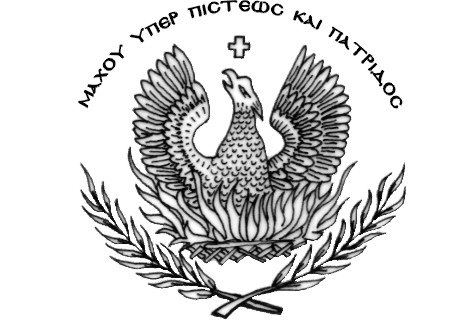 